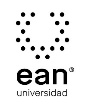 FICHA TÉCNICA DE CONSTRUCCIÓN DEL ÍTEMFICHA TÉCNICA DE CONSTRUCCIÓN DEL ÍTEMNo. Ítem: 1No. Ítem: 1No. Ítem: 1DATOS DEL ÍTEMDATOS DEL ÍTEMDATOS DEL AUTORPrograma académico: Administración de Empresas / EconomíaPrograma académico: Administración de Empresas / EconomíaPrueba: Presupuestos y Planeación FinancieraPrueba: Presupuestos y Planeación FinancieraPrueba: Presupuestos y Planeación FinancieraPrueba: Presupuestos y Planeación FinancieraPrueba: Presupuestos y Planeación FinancieraPrueba: Presupuestos y Planeación FinancieraÍTEM: COMPETENCIA ESPECÍFICA, CONTEXTO, ENUNCIADO Y OPCIONES DE RESPUESTAÍTEM: COMPETENCIA ESPECÍFICA, CONTEXTO, ENUNCIADO Y OPCIONES DE RESPUESTAÍTEM: COMPETENCIA ESPECÍFICA, CONTEXTO, ENUNCIADO Y OPCIONES DE RESPUESTACompetencia específica señalada en el syllabus, que evalúa este ítem:Comprende la importancia para minimizar el WACC como camino al cumplimiento de uno de los objetivos más importantes en Finanzas.Competencia específica señalada en el syllabus, que evalúa este ítem:Comprende la importancia para minimizar el WACC como camino al cumplimiento de uno de los objetivos más importantes en Finanzas.Competencia específica señalada en el syllabus, que evalúa este ítem:Comprende la importancia para minimizar el WACC como camino al cumplimiento de uno de los objetivos más importantes en Finanzas.CONTEXTO - Caso - situación problémica:La empresa "XYZ" tiene el siguiente balance (en millones de pesos):Activo Corriente 125Activo Fijo            233Total Activos      358Proveedores                         37Obligaciones financieras    42Total, pasivo corriente      79Obligaciones financieras de largo plazo 147Capital                         100Utilidades retenidas     32El Capital está compuesto en un 72% por acciones comunes y el resto por acciones preferentes; las acciones preferentes tienen un rendimiento de $1´000.000,00 anual.CONTEXTO - Caso - situación problémica:La empresa "XYZ" tiene el siguiente balance (en millones de pesos):Activo Corriente 125Activo Fijo            233Total Activos      358Proveedores                         37Obligaciones financieras    42Total, pasivo corriente      79Obligaciones financieras de largo plazo 147Capital                         100Utilidades retenidas     32El Capital está compuesto en un 72% por acciones comunes y el resto por acciones preferentes; las acciones preferentes tienen un rendimiento de $1´000.000,00 anual.CONTEXTO - Caso - situación problémica:La empresa "XYZ" tiene el siguiente balance (en millones de pesos):Activo Corriente 125Activo Fijo            233Total Activos      358Proveedores                         37Obligaciones financieras    42Total, pasivo corriente      79Obligaciones financieras de largo plazo 147Capital                         100Utilidades retenidas     32El Capital está compuesto en un 72% por acciones comunes y el resto por acciones preferentes; las acciones preferentes tienen un rendimiento de $1´000.000,00 anual.ENUNCIADO:Sabiendo que las obligaciones financieras de corto plazo están pactadas al 15% anual, las obligaciones financieras de largo plazo están pactadas al 18% y la tasa de oportunidad que los accionistas le dan al proyecto es de 20 %.  En su condición de Gerente Financiero calcule el CCPP (WACC) y determine cuál de las siguientes afirmaciones es correcta, teniendo en consideración que el CCPP del sector es del 14% en promedio.ENUNCIADO:Sabiendo que las obligaciones financieras de corto plazo están pactadas al 15% anual, las obligaciones financieras de largo plazo están pactadas al 18% y la tasa de oportunidad que los accionistas le dan al proyecto es de 20 %.  En su condición de Gerente Financiero calcule el CCPP (WACC) y determine cuál de las siguientes afirmaciones es correcta, teniendo en consideración que el CCPP del sector es del 14% en promedio.ENUNCIADO:Sabiendo que las obligaciones financieras de corto plazo están pactadas al 15% anual, las obligaciones financieras de largo plazo están pactadas al 18% y la tasa de oportunidad que los accionistas le dan al proyecto es de 20 %.  En su condición de Gerente Financiero calcule el CCPP (WACC) y determine cuál de las siguientes afirmaciones es correcta, teniendo en consideración que el CCPP del sector es del 14% en promedio.Opciones de respuesta
a. La empresa XYZ está asumiendo un CCPP muy alto debido a que a su endeudamiento a corto plazo tiene una tasa muy alta.b. El CCPP que está asumiendo la empresa está entre los estándares que maneja el sector, por lo tanto, se considera adecuado.c. El CCPP que está asumiendo la empresa está por debajo de los estándares del sector hecho que demuestra un muy buen manejo financiero.d.  La empresa XYZ está asumiendo un CCPP muy alto debido a las expectativas de rentabilidad de sus accionistas.Opciones de respuesta
a. La empresa XYZ está asumiendo un CCPP muy alto debido a que a su endeudamiento a corto plazo tiene una tasa muy alta.b. El CCPP que está asumiendo la empresa está entre los estándares que maneja el sector, por lo tanto, se considera adecuado.c. El CCPP que está asumiendo la empresa está por debajo de los estándares del sector hecho que demuestra un muy buen manejo financiero.d.  La empresa XYZ está asumiendo un CCPP muy alto debido a las expectativas de rentabilidad de sus accionistas.Opciones de respuesta
a. La empresa XYZ está asumiendo un CCPP muy alto debido a que a su endeudamiento a corto plazo tiene una tasa muy alta.b. El CCPP que está asumiendo la empresa está entre los estándares que maneja el sector, por lo tanto, se considera adecuado.c. El CCPP que está asumiendo la empresa está por debajo de los estándares del sector hecho que demuestra un muy buen manejo financiero.d.  La empresa XYZ está asumiendo un CCPP muy alto debido a las expectativas de rentabilidad de sus accionistas.Opciones de respuesta
a. La empresa XYZ está asumiendo un CCPP muy alto debido a que a su endeudamiento a corto plazo tiene una tasa muy alta.b. El CCPP que está asumiendo la empresa está entre los estándares que maneja el sector, por lo tanto, se considera adecuado.c. El CCPP que está asumiendo la empresa está por debajo de los estándares del sector hecho que demuestra un muy buen manejo financiero.d.  La empresa XYZ está asumiendo un CCPP muy alto debido a las expectativas de rentabilidad de sus accionistas.Opciones de respuesta
a. La empresa XYZ está asumiendo un CCPP muy alto debido a que a su endeudamiento a corto plazo tiene una tasa muy alta.b. El CCPP que está asumiendo la empresa está entre los estándares que maneja el sector, por lo tanto, se considera adecuado.c. El CCPP que está asumiendo la empresa está por debajo de los estándares del sector hecho que demuestra un muy buen manejo financiero.d.  La empresa XYZ está asumiendo un CCPP muy alto debido a las expectativas de rentabilidad de sus accionistas.Opciones de respuesta
a. La empresa XYZ está asumiendo un CCPP muy alto debido a que a su endeudamiento a corto plazo tiene una tasa muy alta.b. El CCPP que está asumiendo la empresa está entre los estándares que maneja el sector, por lo tanto, se considera adecuado.c. El CCPP que está asumiendo la empresa está por debajo de los estándares del sector hecho que demuestra un muy buen manejo financiero.d.  La empresa XYZ está asumiendo un CCPP muy alto debido a las expectativas de rentabilidad de sus accionistas.Opciones de respuesta
a. La empresa XYZ está asumiendo un CCPP muy alto debido a que a su endeudamiento a corto plazo tiene una tasa muy alta.b. El CCPP que está asumiendo la empresa está entre los estándares que maneja el sector, por lo tanto, se considera adecuado.c. El CCPP que está asumiendo la empresa está por debajo de los estándares del sector hecho que demuestra un muy buen manejo financiero.d.  La empresa XYZ está asumiendo un CCPP muy alto debido a las expectativas de rentabilidad de sus accionistas.Opciones de respuesta
a. La empresa XYZ está asumiendo un CCPP muy alto debido a que a su endeudamiento a corto plazo tiene una tasa muy alta.b. El CCPP que está asumiendo la empresa está entre los estándares que maneja el sector, por lo tanto, se considera adecuado.c. El CCPP que está asumiendo la empresa está por debajo de los estándares del sector hecho que demuestra un muy buen manejo financiero.d.  La empresa XYZ está asumiendo un CCPP muy alto debido a las expectativas de rentabilidad de sus accionistas.Opciones de respuesta
a. La empresa XYZ está asumiendo un CCPP muy alto debido a que a su endeudamiento a corto plazo tiene una tasa muy alta.b. El CCPP que está asumiendo la empresa está entre los estándares que maneja el sector, por lo tanto, se considera adecuado.c. El CCPP que está asumiendo la empresa está por debajo de los estándares del sector hecho que demuestra un muy buen manejo financiero.d.  La empresa XYZ está asumiendo un CCPP muy alto debido a las expectativas de rentabilidad de sus accionistas.JUSTIFICACIÓN DE OPCIONES DE RESPUESTAJUSTIFICACIÓN DE OPCIONES DE RESPUESTAJUSTIFICACIÓN DE OPCIONES DE RESPUESTALa empresa XYZ esta asumiendo un CCPP muy alto debido a que a su endeudamiento a corto plazo tiene una tasa muy alta. Por qué NO es a: porque el endeudamiento a corto plazo no hace parte del cálculo de CCPP.La empresa XYZ esta asumiendo un CCPP muy alto debido a que a su endeudamiento a corto plazo tiene una tasa muy alta. Por qué NO es a: porque el endeudamiento a corto plazo no hace parte del cálculo de CCPP.La empresa XYZ esta asumiendo un CCPP muy alto debido a que a su endeudamiento a corto plazo tiene una tasa muy alta. Por qué NO es a: porque el endeudamiento a corto plazo no hace parte del cálculo de CCPP.El CCPP que está asumiendo la empresa está entre los estándares que maneja el sector, por lo tanto, se considera adecuado. Por qué NO es b: porque el CCPP de la empresa es de 16,95% y esta 2,95 por encima del promedio del sector.El CCPP que está asumiendo la empresa está entre los estándares que maneja el sector, por lo tanto, se considera adecuado. Por qué NO es b: porque el CCPP de la empresa es de 16,95% y esta 2,95 por encima del promedio del sector.El CCPP que está asumiendo la empresa está entre los estándares que maneja el sector, por lo tanto, se considera adecuado. Por qué NO es b: porque el CCPP de la empresa es de 16,95% y esta 2,95 por encima del promedio del sector.El CCPP que está asumiendo la empresa está por debajo de los estándares del sector hecho que demuestra un muy buen manejo financiero. Por qué NO es c: porque el CCPP de la empresa es de 16,95% y esta 2,95 por encima del promedio del sector.El CCPP que está asumiendo la empresa está por debajo de los estándares del sector hecho que demuestra un muy buen manejo financiero. Por qué NO es c: porque el CCPP de la empresa es de 16,95% y esta 2,95 por encima del promedio del sector.El CCPP que está asumiendo la empresa está por debajo de los estándares del sector hecho que demuestra un muy buen manejo financiero. Por qué NO es c: porque el CCPP de la empresa es de 16,95% y esta 2,95 por encima del promedio del sector.CLAVE Y JUSTIFICACIÓN.La empresa XYZ está asumiendo un CCPP muy alto debido a las expectativas de rentabilidad de sus accionistas.La clave es d porque al calcular el CCPP el resultado es 16,95% y este valor está por encima de tasas comerciales otorgadas por la banca.CLAVE Y JUSTIFICACIÓN.La empresa XYZ está asumiendo un CCPP muy alto debido a las expectativas de rentabilidad de sus accionistas.La clave es d porque al calcular el CCPP el resultado es 16,95% y este valor está por encima de tasas comerciales otorgadas por la banca.CLAVE Y JUSTIFICACIÓN.La empresa XYZ está asumiendo un CCPP muy alto debido a las expectativas de rentabilidad de sus accionistas.La clave es d porque al calcular el CCPP el resultado es 16,95% y este valor está por encima de tasas comerciales otorgadas por la banca.ESPECIFICACIONES DE DISEÑO: DIBUJOS, ECUACIONES Y / O GRÁFICOS:ESPECIFICACIONES DE DISEÑO: DIBUJOS, ECUACIONES Y / O GRÁFICOS:ESPECIFICACIONES DE DISEÑO: DIBUJOS, ECUACIONES Y / O GRÁFICOS: